Информационный лист об итогах  проведения районной акции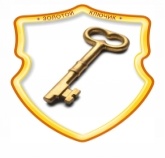 «Материнская слава»Организатор конкурса: Управление образования Советского района г. Нижнего Новгорода                      МБУ ДО «Центр внешкольной работы «Золотой ключик»С сентября по ноябрь 2018 г. в Советском районе г. Нижнего Новгорода проводилась  районная акция «Материнская слава». В предверии акции проводился районный конкурс детских творческих работ «Твой светлый образ незабвенный» в номинациях: «Иллюстрированное литературное произведение», «Видеоролик».Характеристики – представления на матерей от школ № 18 (2), 122 (1), 151 (1) не оценивались. Были отправлены на городскую акцию «Материнская слава».Победители районного конкурса детских творческих работ "Твой светлый образ незабвенный" в номинациях 

"Иллюстрированное литературное произведение" стали:

1. Бугрова Виктория МБОУ "Школа № 47"
2. Егорова Ангелина МБУ ДО ЦВР "Золотой ключик"
3. Кобка Мария МАОУ "Лицей № 38"
4. Коршунова Анастасия МБОУ "Школа № 18"
5. Криштопенко Алеся МАОУ "Лицей № 38"
6. Морозова Елизавета МБУ ДО ЦВР "Золотой ключик"
7. Мыльников Роман МАОУ "Школа № 151"
8. Павлычева Александра МБОУ "Школа № 47"
9. Треушников Елисей МБОУ "Школа № 18"
10. Царёва Александра МАОУ "Школа № 49"

"Видеоролик"

1. Баруздина Анна МБОУ "Школа № 46"
2. Зеленцов Тимофей МБУ ДО ЦВР "Золотой ключик"
Итоги подвела: педагог - организаторШульженко Наталия Владимировна 467-04-74Показатели                                                    Образовательные учреждения                                                    Образовательные учреждения                                                    Образовательные учреждения                                                    Образовательные учреждения                                                    Образовательные учреждения                                                    Образовательные учреждения                                                    Образовательные учреждения                                                    Образовательные учреждения                                                    Образовательные учреждения                                                    Образовательные учреждения                                                    Образовательные учреждения                                                    Образовательные учреждения                                                    Образовательные учреждения                                                    Образовательные учреждения                                                    Образовательные учреждения                                                    Образовательные учреждения                                                    Образовательные учреждения                                                    Образовательные учреждения                                                    Образовательные учреждения                                                    Образовательные учрежденияПоказатели182425282938444647495354122151173186187ЦВР(5клу-бов)ДДТШкола-интернатУчастники конкурса+++++++++++Количество работ221121113410Количество победителей2212113